Týdenní plán7.11.-11.11.         2022 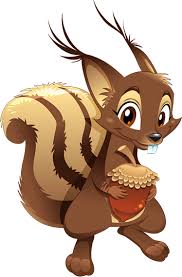  předmět      učivopracovní sešit         úkolybudou zeleně zakroužkovány   ČJPráce se skládací abecedouHláska a písmeno i,I a slabiky s ním spojené – mi,li,si,piČtení otevřených slabikBajky – „Jak myška pomohla lvovi“Vyprávění příběhuRozvoj slovní zásoby ŽIVÁ ABECEDA – ŽAstr. 42 - 46Trénujeme čtení slabik a slov se známými hláskamiBáseň u písmena i,I   PSPíšeme slabiky s písmeny m,lPísmeno a, á, sPísanka č.1 / malá/str. 12 – 16  MAPočítáme do osmi – početní operaceStavíme z krychlí – GE v rovině a prostoruKrokujeme společně – sčítání v pohybuPRACOVNÍ SEŠIT – PSstr. 37 - 40  PRVRozvoj pozorování a porovnávání – plody uchovávají semenaVzájemné porovnávání různých plodůPRACOVNÍ SEŠIT – PSstr. 20,21   AJNová slovní zásoba/ hračky/, poslechová cvičeníPasivní slovní zásoba: kick a ball, play a guitarUčebnice str.12-13PS  str. 11Pracovní list